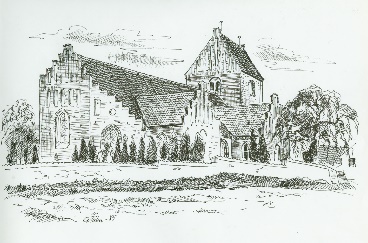 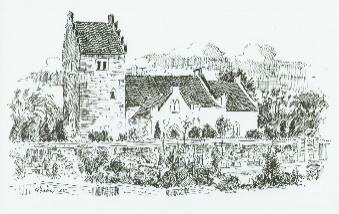 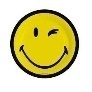 Mødet slut kl. 20.45 og fællesoprydning 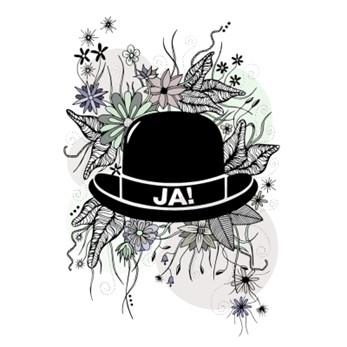 Vel mødt!Tid4. oktober 2023Kl. 17:00 – ca. 20:30StedJyderup sognegårdDeltagereJürgen Berger, Taimi Grønborg, Eva Schiøtt, Hanne Lykke Hansen, Lars Larsen, Jette Møller, Agnete Hansen, Freddy Ingholt, Greta Moberg, Nikoline Frandsen, Henning Hofmann, Kristian Knudsen, Karin Wandall og Louise Amalie JoensenAfbudPkt. 117:00Velkomst og ordstyring v/Jette MøllerVelkomstPkt. 217:10Indslag v/Mørkøv kirkerne/Katja og Tove 
Sammenlægning af sogne - spørgsmål og svarKatja og Tove informerede om forløbet omkring sammenlægningen af sogne og svarede på spørgsmål.Pkt. 317:45Fælles menighedsrådsmøder - (2 årligt)evt. datoer/måneder for disse (Der sløjfes 2 traditionelle fællesmøder) Tidligere forslag til dagsorden vedhæftetDer er besluttet at afholde 2 menighedsrådsmøder i 2024 og datoer findes efterfølgende.Pkt. 418:15Indslag/Kommentarer v/provst Detlef von HolstProvstiet vil gerne støtte op omkring kirkebil og vil generelt gerne bakke op om mere samarbejde/sammenlægningOg der er også mulighed for at få LAM ind over. Pkt. 519:00AftensmadVelbekommePkt. 619:30Deltagelse i samarbejdet omkring vedligeholdelse af præsteboligerne v. Holbæk provstiBilag medsendesStemmer for: Freddy, Christian, Greta, Karin, Agnete, Jette, Nikoline og Lars Stemmer imod: Henning, Tamie, og Eva.Stemte ikke: Hanne og LouisePkt. 7Lystænding – fremtidIngen deltagelse i 2023Pkt. 8Høst – byfest (sept. 2024)Deltagelse fremover?Ingen deltagelse i 2024Pkt. 9Loppemarked i Jyderup Hallen? - (febr. 2024)Uddeling af valgmateriale i fællesskab, der nedsættes et udvalg med Nikoline, Lars og Rikke.Pkt. 10Julemøde/Fælles – dato? (2023) Udvalg/Holmstrup og Jyderup Julemøde lægges onsdag den 6. dec. Kl. 18.00 Udvalg består af: Lars, Nikoline og Hanne.Pkt. 11Ekskursion/Fælles – dato? (2024)Udvalg/Jyderup9. juni 2024 Udvalg består af: Nikoline og GretaPkt. 12KirkesangerDer afholdes afsked med Børge i sognegården, Karin finder en dato og den meldes hurtigt ud. Lille annonce sættes i by og land. Der bestilles mad fra Lyderich. Agnete og Jette hjælper til.Ansættelsesudvalg v. ny sanger består af: Jette, Hanne, Karin, Louise, Birgitte og Rikke.Pkt. 12 AGravermedhjælperAnsættelsesudvalget består af:  Jack, Dorte, Jette, Rikke, Lars og GretaPkt. 12 BGaver til personaleTaimi og Agnete sørger for dettePkt. 13EventueltIntet